ЧЕРКАСЬКА МІСЬКА РАДА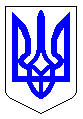 ЧЕРКАСЬКА МІСЬКА РАДАВИКОНАВЧИЙ КОМІТЕТРІШЕННЯВід 12.12.2019 № 1445Про утворення комісії для прийому-передачі з балансу КП «ЧЕЛУАШ» на баланс КП «Черкасиводоканал» вуличної каналізаційноїмережі по вулиці Бидгощській  від територіїКП «ЧЕЛУАШ» по вулиці Бидгощській, 13 ідо міської каналізаційної мережі по вулиці В’ячеслава ЧорноволаНа виконання рішення Черкаської міської ради від 22.08.2019 № 2-4768 «Про передачу з балансу комунального підприємства «ЧЕЛУАШ» Черкаської міської ради на баланс комунального підприємства «Черкасиводоканал» Черкаської міської ради вуличної каналізаційної мережі по вулиці Бидгощській від території КП «ЧЕЛУАШ» по вулиці Бидгощській, 13 і до міської каналізаційної мережі по вул. В. Чорновола», виконком міської ради ВИРІШИВ:1. Утворити комісію для прийому-передачі з балансу комунального підприємства «ЧЕЛУАШ» Черкаської міської ради на баланс комунального підприємства «Черкасиводоканал» Черкаської міської ради вуличної каналізаційної мережі по вулиці Бидгощській від території КП «ЧЕЛУАШ» по вулиці Бидгощській, 13 і до міської каналізаційної мережі по вул. В. Чорновола» у складі:Голова комісії:1.1. Бордунос Л.І. – заступник міського голови з питань діяльності виконавчих органів ради.Члени комісії:1.2. Гончаренко О.В. – головний інженер комунального підприємства «Черкасиводоканал»;1.2. Хлусевич Л.Т. – головний бухгалтер комунального підприємства «Черкасиводоканал»;1.3. Гапич С.В. – начальник виробничо-технічного відділу комунального підприємства «Черкасиводоканал»;1.4. Семенов Є.В. – заступник директора комунального підприємства «Черкаське експлуатаційне лінійне управління автомобільних шляхів»;1.5. Омельчук О.О. – головний бухгалтер комунального підприємства «Черкаське експлуатаційне лінійне управління автомобільних шляхів»;1.6. Бутенко Л.М. – майстер дільниці зливової каналізації та утримання мостів;1.7. Литвиненко П.О. – начальник цеху мереж водопостачання та водовідведення комунального підприємства «Черкасиводоканал».2. Голові комісії Бордунос Л.І. акт прийому-передачі подати на затвердження міському голові в місячний термін з дня прийняття цього рішення 3. Контроль за виконання рішення покласти на директора департаменту житлово-комунального комплексу Яценка О.О.Міський голова                                                                               А.В. Бондаренко